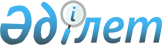 О внесении изменений в решение Иртышского районного маслихата от 28 декабря 2020 года № 271-62-6 "О бюджете сел и сельских округов Иртышского района на 2021 – 2023 годы"Решение Иртышского районного маслихата Павлодарской области от 5 мая 2021 года № 27-5-7. Зарегистрировано Департаментом юстиции Павлодарской области 20 мая 2021 года № 7288
      В соответствии с пунктом 4 статьи 106 Бюджетного кодекса Республики Казахстан, подпунктом 1) пункта 1 статьи 6 Закона Республики Казахстан "О местном государственном управлении и самоуправлении в Республике Казахстан", Иртышский районный маслихат РЕШИЛ:
      1. Внести в решение Иртышского районного маслихата от 28 декабря 2020 года № 271-62-6 "О бюджете сел и сельских округов Иртышского района на 2021 – 2023 годы" (зарегистрированное в Реестре государственной регистрации нормативных правовых актов за № 7181) следующие изменения:
      1) пункт 1 указанного решения изложить в следующей редакции:
      "1. Утвердить бюджет Агашорынского сельского округа на 2021 – 2023 годы согласно приложениям 1, 2 и 3 соответственно, в том числе на 2021 год в следующих объемах:
      1) доходы – 34302 тысячи тенге, в том числе:
      налоговые поступления – 880 тысяч тенге;
      поступления трансфертов – 33422 тысячи тенге;
      2) затраты – 34886 тысяч тенге;
      3) чистое бюджетное кредитование – равно нулю;
      4) сальдо по операциям с финансовыми активами – равно нулю;
      5) дефицит (профицит) бюджета – -584 тысячи тенге;
      6) финансирование дефицита (использование профицита) бюджета – 584 тысячи тенге.";
      2) пункт 2 указанного решения изложить в следующей редакции:
      "2. Утвердить бюджет Амангельдинского сельского округа на 2021 – 2023 годы согласно приложениям 4, 5 и 6 соответственно, в том числе на 2021 год в следующих объемах:
      1) доходы – 29232 тысячи тенге, в том числе:
      налоговые поступления – 456 тысяч тенге;
      поступления трансфертов – 28776 тысяч тенге;
      2) затраты – 29435 тысяч тенге;
      3) чистое бюджетное кредитование – равно нулю;
      4) сальдо по операциям с финансовыми активами – равно нулю;
      5) дефицит (профицит) бюджета – -203 тысячи тенге;
      6) финансирование дефицита (использование профицита) бюджета – 203 тысячи тенге.";
      3) пункт 3 указанного решения изложить в следующей редакции:
      "3. Утвердить бюджет Байзаковского сельского округа на 2021 – 2023 годы согласно приложениям 7, 8 и 9 соответственно, в том числе на 2021 год в следующих объемах:
      1) доходы – 28469 тысяч тенге,в том числе:
      налоговые поступления – 1248 тысяч тенге;
      поступления трансфертов – 27221 тысяча тенге;
      2) затраты – 31226 тысяч тенге;
      3) чистое бюджетное кредитование – равно нулю;
      4) сальдо по операциям с финансовыми активами – равно нулю;
      5) дефицит (профицит) бюджета – -2757 тысяч тенге;
      6) финансирование дефицита (использование профицита) бюджета – 2757 тысяч тенге.";
      4) пункт 4 указанного решения изложить в следующей редакции:
      "4. Утвердить бюджет села Голубовка на 2021 – 2023 годы согласно приложениям 10, 11 и 12 соответственно, в том числе на 2021 год в следующих объемах:
      1) доходы – 31127 тысяч тенге, в том числе:
      налоговые поступления – 1260 тысяч тенге;
      поступления трансфертов – 29867 тысяч тенге;
      2) затраты – 31457 тысяч тенге;
      3) чистое бюджетное кредитование – равно нулю;
      4) сальдо по операциям с финансовыми активами – равно нулю;
      5) дефицит (профицит) бюджета – -330 тысяч тенге;
      6) финансирование дефицита (использование профицита) бюджета – 330 тысяч тенге.";
      5) пункт 5 указанного решения изложить в следующей редакции:
      "5. Утвердить бюджет села Иртышск на 2021 – 2023 годы согласно приложениям 13, 14 и 15 соответственно, в том числе на 2021 год в следующих объемах:
      1) доходы – 120837 тысяч тенге, в том числе:
      налоговые поступления – 17358 тысяч тенге;
      поступления трансфертов – 103479 тысяч тенге;
      2) затраты – 127631 тысяча тенге;
      3) чистое бюджетное кредитование – равно нулю;
      4) сальдо по операциям с финансовыми активами – равно нулю;
      5) дефицит (профицит) бюджета – - 6794 тысяч тенге;
      6) финансирование дефицита (использование профицита) бюджета – 6794 тысяч тенге .";
      6) пункт 6 указанного решения изложить в следующей редакции:
      "6. Утвердить бюджет Каракудукского сельского округа на 2021–2023 годы согласно приложениям 16, 17 и 18 соответственно, в том числе на 2021 год в следующих объемах:
      1) доходы – 31308 тысяч тенге, в том числе:
      налоговые поступления – 780 тысяч тенге;
      поступления трансфертов – 30528 тысяч тенге;
      2) затраты – 31580 тысяч тенге;
      3) чистое бюджетное кредитование – равно нулю;
      4) сальдо по операциям с финансовыми активами – равно нулю;
      5) дефицит (профицит) бюджета – -272 тысячи тенге;
      6) финансирование дефицита (использование профицита) бюджета – 272 тысячи тенге.";
      7) пункт 7 указанного решения изложить в следующей редакции:
      "7. Утвердить бюджет Коскольского сельского округа на 2021 – 2023 годы согласно приложениям 19, 20 и 21 соответственно, в том числе на 2021 год в следующих объемах:
      1) доходы– 46065 тысяч тенге, в том числе:
      налоговые поступления – 346 тысяч тенге;
      поступления трансфертов – 45719 тысяч тенге;
      2) затраты – 46367 тысяч тенге;
      3) чистое бюджетное кредитование – равно нулю;
      4) сальдо по операциям с финансовыми активами – равно нулю;
      5) дефицит (профицит) бюджета – -302 тысячи тенге;
      6) финансирование дефицита (использование профицита) бюджета – 302 тысячи тенге.";
      8) пункт 8 указанного решения изложить в следующей редакции:
      "8. Утвердить бюджет Кызылжарского сельского округа на 2021 – 2023 годы согласно приложениям 22, 23 и 24 соответственно, в том числе на 2021год в следующих объемах:
      1) доходы – 106127 тысяч тенге, в том числе:
      налоговые поступления – 1116 тысяч тенге;
      поступления трансфертов – 105011 тысяч тенге;
      2) затраты – 106872 тысячи тенге;
      3) чистое бюджетное кредитование – равно нулю;
      4) сальдо по операциям с финансовыми активами – равно нулю;
      5) дефицит (профицит) бюджета – - 745 тысяч тенге;
      6) финансирование дефицита (использование профицита) бюджета – 745 тысяч тенге.";
      9) пункт 9 указанного решения изложить в следующей редакции:
      "9. Утвердить бюджет села Майконыр на 2021 – 2023 годы согласно приложениям 25, 26 и 27 соответственно, в том числе на 2021 год в следующих объемах:
      1) доходы – 23625 тысяч тенге,в том числе:
      налоговые поступления – 479 тысяч тенге;
      поступления трансфертов – 23146 тысяч тенге;
      2) затраты – 23739 тысяч тенге;
      3) чистое бюджетное кредитование – равно нулю;
      4) сальдо по операциям с финансовыми активами – равно нулю;
      5) дефицит (профицит) бюджета – -114 тысяч тенге;
      6) финансирование дефицита (использование профицита) бюджета – 114 тысяч тенге.";
      10) пункт 10 указанного решения изложить в следующей редакции:
      "10. Утвердить бюджет Панфиловского сельского округа на 2021 – 2023 годы согласно приложениям 28, 29 и 30 соответственно, в том числе на 2021 год в следующих объемах:
      1) доходы – 37538 тысяч тенге, в том числе:
      налоговые поступления – 635 тысяч тенге;
      поступления трансфертов – 36903 тысячи тенге;
      2) затраты – 38033 тысячи тенге;
      3) чистое бюджетное кредитование – равно нулю;
      4) сальдо по операциям с финансовыми активами – равно нулю;
      5) дефицит (профицит) бюджета – - 495 тысяч тенге;
      6) финансирование дефицита (использование профицита) бюджета – 495 тысяч тенге.";
      11) пункт 11 указанного решения изложить в следующей редакции:
      "11. Утвердить бюджет Северного сельского округа на 2021 – 2023 годы согласно приложениям 31, 32 и 33 соответственно, в том числе на 2021 год в следующих объемах:
      1) доходы – 32376 тысяч тенге,в том числе:
      налоговые поступления – 557 тысяч тенге;
      поступления трансфертов – 31819 тысяч тенге;
      2) затраты – 34007 тысяч тенге;
      3) чистое бюджетное кредитование – равно нулю;
      4) сальдо по операциям с финансовыми активами – равно нулю;
      5) дефицит (профицит) бюджета – -1631 тысяча тенге;
      6) финансирование дефицита (использование профицита) бюджета – 1631 тысяча тенге.";
      12) пункт 12 указанного решения изложить в следующей редакции:
      "12. Утвердить бюджет Селетинского сельского округа на 2021 – 2023 годы согласно приложениям 34, 35 и 36 соответственно, в том числе на 2021 год в следующих объемах:
      1) доходы – 31502 тысячи тенге, в том числе:
      налоговые поступления – 503 тысячи тенге;
      поступления трансфертов – 30999 тысяч тенге;
      2) затраты – 32545 тысяч тенге;
      3) чистое бюджетное кредитование – равно нулю;
      4) сальдо по операциям с финансовыми активами – равно нулю;
      5) дефицит (профицит) бюджета – - 1043 тысячи тенге;
      6) финансирование дефицита (использование профицита) бюджета – 1043 тысячи тенге.";
      13) пункт 16 указанного решения изложить в следующей редакции:
      "16. Специалистам в области социального обеспечения, культуры, являющимся гражданскими служащими и работающим в сельских населенных пунктах, а также указанным специалистам, работающим в государственных организациях, финансируемых из местных бюджетов, предусмотреть повышенные на двадцать пять процентов оклады и тарифные ставки по сравнению со ставками специалистов, занимающихся этими видами деятельности в городских условиях.";
      14) приложения 1, 4, 7, 10, 13, 16, 19, 22, 25, 28, 31, 34 к указанному решению изложить в новой редакции согласно приложениям 1, 2, 3, 4, 5, 6, 7, 8, 9, 10, 11, 12 к настоящему решению.
      2. Контроль за исполнением настоящего решения возложить на постоянную комиссию Иртышского районного маслихата по бюджету, социальной политике и законности.
      3. Настоящее решение вводится в действие с 1 января 2021 года. Бюджет Агашорынского сельского округа на 2021 год
(с изменениями) Бюджет Амангельдинского сельского округа на 2021 год
(с изменениями) Бюджет Байзаковского сельского округа на 2021 год
(с изменениями) Бюджет села Голубовка на 2021 год
(с изменениями) Бюджет села Иртышск на 2021 год
(с изменениями) Бюджет Каракудукского сельского округа на 2021 год
(с изменениями) Бюджет Коскольского сельского округа на 2021 год
(с изменениями) Бюджет Кызылжарского сельского округа на 2021 год
(с изменениями) Бюджет села Майконыр на 2021 год
(с изменениями) Бюджет Панфиловского сельского округа на 2021 год
(с изменениями) Бюджет Северного сельского округа на 2021 год
(с изменениями) Бюджет Селетинского сельского округа на 2021 год
(с изменениями)
					© 2012. РГП на ПХВ «Институт законодательства и правовой информации Республики Казахстан» Министерства юстиции Республики Казахстан
				
      Председатель сессии Иртышского

      районного маслихата 

И. Айтимбетова

      Секретарь Иртышского районного маслихата 

Б. Шингисов
Приложение 1
к решению Иртышского
районного маслихата
от 5 мая 2021 года
№ 27-5-7Приложение 1
к решению Иртышского
районного маслихата
от 28 декабря 2020 года
№ 271-62-6
Категория 
Категория 
Категория 
Категория 
Сумма (тысяч тенге)
Класс
Класс
Класс
Сумма (тысяч тенге)
Подкласс
Подкласс
Сумма (тысяч тенге)
Наименование
Сумма (тысяч тенге)
1
2
3
4
5
1. Доходы
34302
1
Налоговые поступления
880
04
Hалоги на собственность
880
1
Hалоги на имущество
45
3
Земельный налог
186
4
Hалог на транспортные средства 
649
4
Поступления трансфертов 
33422
02
Трансферты из вышестоящих органов государственного управления
33422
3
Трансферты из районного (города областного значения) бюджета
33422
Функциональная группа 
Функциональная группа 
Функциональная группа 
Функциональная группа 
Функциональная группа 
Сумма (тысяч тенге)
Функциональная подгруппа 
Функциональная подгруппа 
Функциональная подгруппа 
Функциональная подгруппа 
Сумма (тысяч тенге)
Администратор бюджетных программ 
Администратор бюджетных программ 
Администратор бюджетных программ 
Сумма (тысяч тенге)
Программа 
Программа 
Сумма (тысяч тенге)
Наименование
Сумма (тысяч тенге)
1
2
3
4
5
6
2.Затраты
34886
01
Государственные услуги общего характера
21872
1
Представительные, исполнительные и другие органы, выполняющие общие функции государственного управления
21872
124
Аппарат акима города районного значения, села, поселка, сельского округа
21872
001
Услуги по обеспечению деятельности акима города районного значения, села,поселка, сельского округа
21872
06
Социальная помощь и социальное обеспечение
1565
2
Социальная помощь
1565
124
Аппарат акима города районного значения, села, поселка, сельского округа
1565
003
Оказание социальной помощи нуждающимся гражданам на дому
1565
07
Жилищно-коммунальное хозяйство
9978
3
Благоустройство населенных пунктов
9978
124
Аппарат акима города районного значения, села, поселка, сельского округа
9978
008
Освещение улиц в населенных пунктах
2546
009
Обеспечение санитарии населенных пунктов
689
011
Благоустройство и озеленение населенных пунктов
6743
12
Транспорт и коммуникации
1469
1
Автомобильный транспорт
1469
124
Аппарат акима города районного значения, села, поселка, сельского округа
1469
013
Обеспечение функционирования автомобильных дорог в городах районного значения, селах, поселках, сельских округах
1469
15
Трансферты
2
1
Трансферты
2
124
Аппарат акима города районного значения, села, поселка, сельского округа
2
048
Возврат неиспользованных (недоиспользованных) целевых трансфертов
2
3. Чистое бюджетное кредитование
0
4. Сальдо по операциям с финансовыми активами 
0
5. Дефицит (профицит) бюджета
-584
6. Финансирование дефицита (использование профицита) бюджета 
584Приложение 2
к решению Иртышского
районного маслихата
от 5 мая 2021 года
№ 27-5-7Приложение 4
к решению Иртышского
районного маслихата
от 28 декабря 2020 года
№ 271-62-6
Категория
Категория
Категория
Категория
Сумма (тысяч тенге)
Класс
Класс
Класс
Сумма (тысяч тенге)
Подкласс
Подкласс
Сумма (тысяч тенге)
Наименование
Сумма (тысяч тенге)
1
2
3
4
5
1. Доходы
29232
1
Налоговые поступления
456
04
Hалоги на собственность
456
1
Hалоги на имущество
51
3
Земельный налог
99
4
Hалог на транспортные средства 
306
4
Поступления трансфертов 
28776
02
Трансферты из вышестоящих органов государственного управления
28776
3
Трансферты из районного (города областного значения) бюджета
28776
Функциональная группа 
Функциональная группа 
Функциональная группа 
Функциональная группа 
Функциональная группа 
Сумма (тысяч тенге)
Функциональная подгруппа 
Функциональная подгруппа 
Функциональная подгруппа 
Функциональная подгруппа 
Сумма (тысяч тенге)
Администратор бюджетных программ 
Администратор бюджетных программ 
Администратор бюджетных программ 
Сумма (тысяч тенге)
Программа 
Программа 
Сумма (тысяч тенге)
Наименование
Сумма (тысяч тенге)
1
2
3
4
5
6
2. Затраты
29435
01
Государственные услуги общего характера
22129
1
Представительные, исполнительные и другие органы, выполняющие общие функции государственного управления
22129
124
Аппарат акима города районного значения, села, поселка, сельского округа
22129
001
Услуги по обеспечению деятельности акима города районного значения, села, поселка, сельского округа
22129
06
Социальная помощь и социальное обеспечение
950
2
Социальная помощь
950
124
Аппарат акима города районного значения, села, поселка, сельского округа
950
003
Оказание социальной помощи нуждающимся гражданам на дому
950
07
Жилищно-коммунальное хозяйство
4887
3
Благоустройство населенных пунктов
4887
124
Аппарат акима города районного значения, села, поселка, сельского округа
4887
008
Освещение улиц в населенных пунктах
1116
009
Обеспечение санитарии населенных пунктов
1590
011
Благоустройство и озеленение населенных пунктов
2181
12
Транспорт и коммуникации
1469
1
Автомобильный транспорт
1469
124
Аппарат акима города районного значения, села, поселка, сельского округа
1469
013
Обеспечение функционирования автомобильных дорог в городах районного значения, селах, поселках, сельских округах
1469
3. Чистое бюджетное кредитование
0
4. Сальдо по операциям с финансовыми активами 
0
5. Дефицит (профицит) бюджета
-203
6. Финансирование дефицита (использование профицита) бюджета 
203Приложение 3
к решению Иртышского
районного маслихата
от 5 мая 2021 года
№ 27-5-7Приложение 7
к решению Иртышского
районного маслихата
от 28 декабря 2020 года
№ 271-62-6
Категория
Категория
Категория
Категория
Сумма (тысяч тенге)
Класс
Класс
Класс
Сумма (тысяч тенге)
Подкласс
Подкласс
Сумма (тысяч тенге)
Наименование
Сумма (тысяч тенге)
1
2
3
4
5
1. Доходы
28469
1
Налоговые поступления
1248
04
Hалоги на собственность
1248
1
Hалоги на имущество
30
3
Земельный налог
442
4
Hалог на транспортные средства
776
4
Поступления трансфертов 
27221
02
Трансферты из вышестоящих органов государственного управления
27221
3
Трансферты из районного (города областного значения) бюджета
27221
Функциональная группа 
Функциональная группа 
Функциональная группа 
Функциональная группа 
Функциональная группа 
Сумма (тысяч тенге)
Функциональная подгруппа 
Функциональная подгруппа 
Функциональная подгруппа 
Функциональная подгруппа 
Сумма (тысяч тенге)
Администратор бюджетных программ 
Администратор бюджетных программ 
Администратор бюджетных программ 
Сумма (тысяч тенге)
Программа 
Программа 
Сумма (тысяч тенге)
Наименование
Сумма (тысяч тенге)
1
2
3
4
5
6
2. Затраты
31226
01
Государственные услуги общего характера
23053
1
Представительные, исполнительные и другие органы, выполняющие общие функции государственного управления
23053
124
Аппарат акима города районного значения, села, поселка, сельского округа
23053
001
Услуги по обеспечению деятельности акима города районного значения, села, поселка, сельского округа
23053
06
Социальная помощь и социальное обеспечение
1264
2
Социальная помощь
1264
124
Аппарат акима города районного значения, села, поселка, сельского округа
1264
003
Оказание социальной помощи нуждающимся гражданам на дому
1264
07
Жилищно-коммунальное хозяйство
5025
3
Благоустройство населенных пунктов
5025
124
Аппарат акима города районного значения, села, поселка, сельского округа
5025
008
Освещение улиц в населенных пунктах
2466
009
Обеспечение санитарии населенных пунктов
1011
011
Благоустройство и озеленение населенных пунктов
1548
12
Транспорт и коммуникации
1884
1
Автомобильный транспорт
1884
124
Аппарат акима города районного значения, села, поселка, сельского округа
1884
013
Обеспечение функционирования автомобильных дорог в городах районного значения, селах, поселках, сельских округах
1884
3. Чистое бюджетное кредитование
0
4. Сальдо по операциям с финансовыми активами 
0
5. Дефицит (профицит) бюджета
-2757
6. Финансирование дефицита (использование профицита) бюджета 
2757Приложение 4
к решению Иртышского
районного маслихата
от 5 мая 2021 года
№ 27-5-7Приложение 10
к решению Иртышского
районного маслихата
от 28 декабря 2020 года
№ 271-62-6
Категория
Категория
Категория
Категория
Сумма (тысяч тенге)
Класс
Класс
Класс
Сумма (тысяч тенге)
Подкласс
Подкласс
Сумма (тысяч тенге)
Наименование
Сумма (тысяч тенге)
1
2
3
4
5
1. Доходы
31127
1
Налоговые поступления
1260
04
Hалоги на собственность
1260
1
Hалоги на имущество
34
3
Земельный налог
76
4
Hалог на транспортные средства
1150
4
Поступления трансфертов 
29867
02
Трансферты из вышестоящих органов государственного управления
29867
3
Трансферты из районного (города областного значения) бюджета
29867
Функциональная группа 
Функциональная группа 
Функциональная группа 
Функциональная группа 
Функциональная группа 
Сумма (тысяч тенге)
Функциональная подгруппа 
Функциональная подгруппа 
Функциональная подгруппа 
Функциональная подгруппа 
Сумма (тысяч тенге)
Администратор бюджетных программ 
Администратор бюджетных программ 
Администратор бюджетных программ 
Сумма (тысяч тенге)
Программа 
Программа 
Сумма (тысяч тенге)
Наименование
Сумма (тысяч тенге)
1
2
3
4
5
6
2. Затраты
31457
01
Государственные услуги общего характера
19511
1
Представительные, исполнительные и другие органы, выполняющие общие функции государственного управления
19511
124
Аппарат акима города районного значения, села, поселка, сельского округа
19511
001
Услуги по обеспечению деятельности акима города районного значения, села, поселка, сельского округа
19511
07
Жилищно-коммунальное хозяйство
10146
3
Благоустройство населенных пунктов
10146
124
Аппарат акима города районного значения, села, поселка, сельского округа
10146
008
Освещение улиц в населенных пунктах
930
009
Обеспечение санитарии населенных пунктов
1060
011
Благоустройство и озеленение населенных пунктов
8156
12
Транспорт и коммуникации
1800
1
Автомобильный транспорт
1800
124
Аппарат акима города районного значения, села, поселка, сельского округа
1800
013
Обеспечение функционирования автомобильных дорог в городах районного значения, селах, поселках, сельских округах
1800
3. Чистое бюджетное кредитование
0
4. Сальдо по операциям с финансовыми активами 
0
5. Дефицит (профицит) бюджета
-330
6. Финансирование дефицита (использование профицита) бюджета 
330Приложение 5
к решению Иртышского
районного маслихатаот 5 мая 2021 года
№ 27-5-7Приложение 13
к решению Иртышского
районного маслихата
от 28 декабря 2020 года
№ 271-62-6
Категория
Категория
Категория
Категория
Сумма (тысяч тенге)
Класс
Класс
Класс
Сумма (тысяч тенге)
Подкласс
Подкласс
Сумма (тысяч тенге)
Наименование
Сумма (тысяч тенге)
1
2
3
4
5
1. Доходы
120837
1
Налоговые поступления
17358
01
Подоходный налог
3399
2
Индивидуальный подоходный налог
3399
04
Hалоги на собственность
13959
1
Hалоги на имущество
497
3
Земельный налог
706
4
Hалог на транспортные средства
12756
4
Поступления трансфертов 
103479
02
Трансферты из вышестоящих органов государственного управления
103479
3
Трансферты из районного (города областного значения) бюджета
103479
Функциональная группа 
Функциональная группа 
Функциональная группа 
Функциональная группа 
Функциональная группа 
Сумма (тысяч тенге)
Функциональная подгруппа 
Функциональная подгруппа 
Функциональная подгруппа 
Функциональная подгруппа 
Сумма (тысяч тенге)
Администратор бюджетных программ 
Администратор бюджетных программ 
Администратор бюджетных программ 
Сумма (тысяч тенге)
Программа 
Программа 
Сумма (тысяч тенге)
Наименование
Сумма (тысяч тенге)
1
2
3
4
5
6
2. Затраты
127631
01
Государственные услуги общего характера
44038
1
Представительные, исполнительные и другие органы, выполняющие общие функции государственного управления
44038
124
Аппарат акима города районного значения, села, поселка, сельского округа
44038
001
Услуги по обеспечению деятельности акима города районного значения, села,поселка, сельского округа
44038
06
Социальная помощь и социальное обеспечение
18924
2
Социальная помощь
18924
124
Аппарат акима города районного значения, села, поселка, сельского округа
18924
003
Оказание социальной помощи нуждающимся гражданам на дому
18924
07
Жилищно-коммунальное хозяйство
56396
3
Благоустройство населенных пунктов
56396
124
Аппарат акима города районного значения, села, поселка, сельского округа
56396
008
Освещение улиц в населенных пунктах
18354
009
Обеспечение санитарии населенных пунктов
3261
010
Содержание мест захоронений и погребение безродных
530
011
Благоустройство и озеленение населенных пунктов
34251
12
Транспорт и коммуникации
8271
1
Автомобильный транспорт
8271
124
Аппарат акима города районного значения, села, поселка, сельского округа
8271
013
Обеспечение функционирования автомобильных дорог в городах районного значения, селах, поселках, сельских округах
8271
15
Трансферты
2
1
Трансферты
2
124
Аппарат акима города районного значения, села, поселка, сельского округа
2
048
Возврат неиспользованных (недоиспользованных) целевых трансфертов
2
3. Чистое бюджетное кредитование
0
4. Сальдо по операциям с финансовыми активами 
0
5. Дефицит (профицит) бюджета
-6794
6. Финансирование дефицита (использование профицита) бюджета 
6794Приложение 6
к решению Иртышского
районного маслихата
от 5 мая 2021 года
№ 27-5-7Приложение 16
к решению Иртышского
районного маслихата
от 28 декабря 2020 года
№ 271-62-6
Категория
Категория
Категория
Категория
Сумма (тысяч тенге)
Класс
Класс
Класс
Сумма (тысяч тенге)
Подкласс
Подкласс
Сумма (тысяч тенге)
Наименование
Сумма (тысяч тенге)
1
2
3
4
5
1. Доходы
31308
1
Налоговые поступления
780
04
Hалоги на собственность
780
1
Hалоги на имущество
12
3
Земельный налог
63
4
Hалог на транспортные средства
705
4
Поступления трансфертов 
30528
02
Трансферты из вышестоящих органов государственного управления
30528
3
Трансферты из районного (города областного значения) бюджета
30528
Функциональная группа 
Функциональная группа 
Функциональная группа 
Функциональная группа 
Функциональная группа 
Сумма (тысяч тенге)
Функциональная подгруппа 
Функциональная подгруппа 
Функциональная подгруппа 
Функциональная подгруппа 
Сумма (тысяч тенге)
Администратор бюджетных программ 
Администратор бюджетных программ 
Администратор бюджетных программ 
Сумма (тысяч тенге)
Программа 
Программа 
Сумма (тысяч тенге)
Наименование
Сумма (тысяч тенге)
1
2
3
4
5
6
2. Затраты
31580
01
Государственные услуги общего характера
20323
1
Представительные, исполнительные и другие органы, выполняющие общие функции государственного управления
20323
124
Аппарат акима города районного значения, села, поселка, сельского округа
20323
001
Услуги по обеспечению деятельности акима города районного значения, села,поселка, сельского округа
20323
07
Жилищно-коммунальное хозяйство
10163
3
Благоустройство населенных пунктов
10163
124
Аппарат акима города районного значения, села, поселка, сельского округа
10163
008
Освещение улиц в населенных пунктах
1460
009
Обеспечение санитарии населенных пунктов
1590
011
Благоустройство и озеленение населенных пунктов
7113
12
Транспорт и коммуникации
1093
1
Автомобильный транспорт
1093
124
Аппарат акима города районного значения, села, поселка, сельского округа
1093
013
Обеспечение функционирования автомобильных дорог в городах районного значения, селах, поселках, сельских округах
1093
15
Трансферты
1
1
Трансферты
1
124
Аппарат акима города районного значения, села, поселка, сельского округа
1
048
Возврат неиспользованных (недоиспользованных) целевых трансфертов
1
3. Чистое бюджетное кредитование
0
4. Сальдо по операциям с финансовыми активами 
0
5. Дефицит (профицит) бюджета
-272
6. Финансирование дефицита (использование профицита) бюджета 
272Приложение 7
к решению Иртышского
районного маслихата
от 5 мая 2021 года № 27-5-7Приложение 19
к решению Иртышского
районного маслихата
от 28 декабря 2020 года
№ 271-62-6
Категория
Категория
Категория
Категория
Сумма (тысяч тенге)
Класс
Класс
Класс
Сумма (тысяч тенге)
Подкласс
Подкласс
Сумма (тысяч тенге)
Наименование
Сумма (тысяч тенге)
1
2
3
4
5
1. Доходы
46065
1
Налоговые поступления
346
04
Hалоги на собственность
346
1
Hалоги на имущество
20
3
Земельный налог
53
4
Hалог на транспортные средства
273
4
Поступления трансфертов 
45719
02
Трансферты из вышестоящих органов государственного управления
45719
3
Трансферты из районного (города областного значения) бюджета
45719
Функциональная группа 
Функциональная группа 
Функциональная группа 
Функциональная группа 
Функциональная группа 
Сумма (тысяч тенге)
Функциональная подгруппа 
Функциональная подгруппа 
Функциональная подгруппа 
Функциональная подгруппа 
Сумма (тысяч тенге)
Администратор бюджетных программ 
Администратор бюджетных программ 
Администратор бюджетных программ 
Сумма (тысяч тенге)
Программа 
Программа 
Сумма (тысяч тенге)
Наименование
Сумма (тысяч тенге)
1
2
3
4
5
6
2. Затраты
46367
01
Государственные услуги общего характера
35522
1
Представительные, исполнительные и другие органы, выполняющие общие функции государственного управления
35522
124
Аппарат акима города районного значения, села, поселка, сельского округа
35522
001
Услуги по обеспечению деятельности акима города районного значения, села, поселка, сельского округа
22436
022
Капитальные расходы государственного органа
13086
07
Жилищно-коммунальное хозяйство
9191
3
Благоустройство населенных пунктов
9191
124
Аппарат акима города районного значения, села, поселка, сельского округа
9191
008
Освещение улиц в населенных пунктах
818
009
Обеспечение санитарии населенных пунктов
1274
011
Благоустройство и озеленение населенных пунктов
7099
12
Транспорт и коммуникации
1654
1
Автомобильный транспорт
1654
124
Аппарат акима города районного значения, села, поселка, сельского округа
1654
013
Обеспечение функционирования автомобильных дорог в городах районного значения, селах, поселках, сельских округах
1654
3. Чистое бюджетное кредитование
0
4. Сальдо по операциям с финансовыми активами 
0
5. Дефицит (профицит) бюджета
-302
6. Финансирование дефицита (использование профицита) бюджета 
302Приложение 8
к решению Иртышского
районного маслихата
от 5 мая 2021 года
№ 27-5-7Приложение 22
к решению Иртышского
районного маслихата
от 28 декабря 2020 года
№ 271-62-6
Категория
Категория
Категория
Категория
Сумма (тысяч тенге)
Класс
Класс
Класс
Сумма (тысяч тенге)
Подкласс
Подкласс
Сумма (тысяч тенге)
Наименование
Сумма (тысяч тенге)
1
2
3
4
5
1. Доходы
106127
1
Налоговые поступления
1116
04
Hалоги на собственность
1116
1
Hалоги на имущество
53
3
Земельный налог
68
4
Hалог на транспортные средства
995
4
Поступления трансфертов 
105011
02
Трансферты из вышестоящих органов государственного управления
105011
3
Трансферты из районного (города областного значения) бюджета
105011
Функциональная группа 
Функциональная группа 
Функциональная группа 
Функциональная группа 
Функциональная группа 
Сумма (тысяч тенге)
Функциональная подгруппа 
Функциональная подгруппа 
Функциональная подгруппа 
Функциональная подгруппа 
Сумма (тысяч тенге)
Администратор бюджетных программ 
Администратор бюджетных программ 
Администратор бюджетных программ 
Сумма (тысяч тенге)
Программа 
Программа 
Сумма (тысяч тенге)
Наименование
Сумма (тысяч тенге)
1
2
3
4
5
6
2. Затраты
106872
01
Государственные услуги общего характера
28312
1
Представительные, исполнительные и другие органы, выполняющие общие функции государственного управления
28312
124
Аппарат акима города районного значения, села, поселка, сельского округа
28312
001
Услуги по обеспечению деятельности акима города районного значения, села, поселка, сельского округа
28312
06
Социальная помощь и социальное обеспечение
815
2
Социальная помощь
815
124
Аппарат акима города районного значения, села, поселка, сельского округа
815
003
Оказание социальной помощи нуждающимся гражданам на дому
815
07
Жилищно - коммунальное хозяйство
8159
3
Благоустройство населенных пунктов
8159
124
Аппарат акима города районного значения, села, поселка, сельского округа
8159
008
Освещение улиц в населенных пунктах
1110
009
Обеспечение санитарии населенных пунктов
1166
011
Благоустройство и озеленение населенных пунктов
5883
12
Транспорт и коммуникации
1092
1
Автомобильный транспорт
1092
124
Аппарат акима города районного значения, села, поселка, сельского округа
1092
013
Обеспечение функционирования автомобильных дорог в городах районного значения, селах, поселках, сельских округах
1092
13
Прочие
68494
9
Прочие
68494
124
Аппарат акима города районного значения, села, поселка, сельского округа
68494
057
Реализация мероприятий по социальной и инженерной инфраструктуре в сельских населенных пунктах в рамках проекта "Ауыл-Ел бесігі"
68494
3. Чистое бюджетное кредитование
0
4. Сальдо по операциям с финансовыми активами 
0
5. Дефицит (профицит) бюджета
-745
6. Финансирование дефицита (использование профицита) бюджета 
745Приложение 9
к решению Иртышского
районного маслихата
от 5 мая 2021 года
№ 27-5-7Приложение 25к решению Иртышского
районного маслихата
от 28 декабря 2020 года
№ 271-62-6
Категория
Категория
Категория
Категория
Сумма (тысяч тенге)
Класс
Класс
Класс
Сумма (тысяч тенге)
Подкласс
Подкласс
Сумма (тысяч тенге)
Наименование
Сумма (тысяч тенге)
1
2
3
4
5
1. Доходы
23625
1
Налоговые поступления
479
04
Hалоги на собственность
479
1
Hалоги на имущество
9
3
Земельный налог
30
4
Hалог на транспортные средства
440
4
Поступления трансфертов 
23146
02
Трансферты из вышестоящих органов государственного управления
23146
3
Трансферты из районного (города областного значения) бюджета
23146
Функциональная группа 
Функциональная группа 
Функциональная группа 
Функциональная группа 
Функциональная группа 
Сумма (тысяч тенге)
Функциональная подгруппа 
Функциональная подгруппа 
Функциональная подгруппа 
Функциональная подгруппа 
Сумма (тысяч тенге)
Администратор бюджетных программ 
Администратор бюджетных программ 
Администратор бюджетных программ 
Сумма (тысяч тенге)
Программа 
Программа 
Сумма (тысяч тенге)
Наименование
Сумма (тысяч тенге)
1
2
3
4
5
6
2. Затраты
23739
01
Государственные услуги общего характера
18475
1
Представительные, исполнительные и другие органы, выполняющие общие функции государственного управления
18475
124
Аппарат акима города районного значения, села, поселка, сельского округа
18475
001
Услуги по обеспечению деятельности акима города районного значения, села, поселка, сельского округа
18475
07
Жилищно-коммунальное хозяйство
3979
3
Благоустройство населенных пунктов
3979
124
Аппарат акима города районного значения, села, поселка, сельского округа
3979
008
Освещение улиц в населенных пунктах
1660
009
Обеспечение санитарии населенных пунктов
530
011
Благоустройство и озеленение населенных пунктов
1789
12
Транспорт и коммуникации
1285
1
Автомобильный транспорт
1285
124
Аппарат акима города районного значения, села, поселка, сельского округа
1285
013
Обеспечение функционирования автомобильных дорог в городах районного значения, селах, поселках, сельских округах
1285
3. Чистое бюджетное кредитование
0
4. Сальдо по операциям с финансовыми активами 
0
5. Дефицит (профицит) бюджета
-114
6. Финансирование дефицита (использование профицита) бюджета 
114Приложение 10
к решению Иртышского
районного маслихата
от 5 мая 2021 года
№ 27-5-7Приложение 28
к решению Иртышского
районного маслихата
от 28 декабря 2020 года
№ 271-62-6
Категория
Категория
Категория
Категория
Сумма (тысяч тенге)
Класс
Класс
Класс
Сумма (тысяч тенге)
Подкласс
Подкласс
Сумма (тысяч тенге)
Наименование
Сумма (тысяч тенге)
1
2
3
4
5
1. Доходы
37538
1
Налоговые поступления
635
04
Hалоги на собственность
635
1
Hалоги на имущество
33
3
Земельный налог
192
4
Hалог на транспортные средства
410
4
Поступления трансфертов 
36903
02
Трансферты из вышестоящих органов государственного управления
36903
3
Трансферты из районного (города областного значения) бюджета
36903
Функциональная группа 
Функциональная группа 
Функциональная группа 
Функциональная группа 
Функциональная группа 
Сумма (тысяч тенге)
Функциональная подгруппа 
Функциональная подгруппа 
Функциональная подгруппа 
Функциональная подгруппа 
Сумма (тысяч тенге)
Администратор бюджетных программ 
Администратор бюджетных программ 
Администратор бюджетных программ 
Сумма (тысяч тенге)
Программа 
Программа 
Сумма (тысяч тенге)
Наименование
Сумма (тысяч тенге)
1
2
3
4
5
6
2. Затраты
38033
01
Государственные услуги общего характера
23745
1
Представительные, исполнительные и другие органы, выполняющие общие функции государственного управления
23745
124
Аппарат акима города районного значения, села, поселка, сельского округа
23745
001
Услуги по обеспечению деятельности акима города районного значения, села, поселка, сельского округа
23745
06
Социальная помощь и социальное обеспечение
634
2
Социальная помощь
634
124
Аппарат акима города районного значения, села, поселка, сельского округа
634
003
Оказание социальной помощи нуждающимся гражданам на дому
634
07
Жилищно-коммунальное хозяйство
11929
3
Благоустройство населенных пунктов
11929
124
Аппарат акима города районного значения, села, поселка, сельского округа
11929
008
Освещение улиц в населенных пунктах
1533
009
Обеспечение санитарии населенных пунктов
1226
011
Благоустройство и озеленение населенных пунктов
9170
12
Транспорт и коммуникации
1725
1
Автомобильный транспорт
1725
124
Аппарат акима города районного значения, села, поселка, сельского округа
1725
013
Обеспечение функционирования автомобильных дорог в городах районного значения, селах, поселках, сельских округах
1725
3. Чистое бюджетное кредитование
0
4. Сальдо по операциям с финансовыми активами 
0
5. Дефицит (профицит) бюджета
-495
6. Финансирование дефицита (использование профицита) бюджета 
495Приложение 11
к решению Иртышского
районного маслихата
от 5 мая 2021 года
№ 27-5-7Приложение 31
к решению Иртышского
районного маслихата
от 28 декабря 2020 года
№ 271-62-6
Категория
Категория
Категория
Категория
Сумма (тысяч тенге)
Класс
Класс
Класс
Сумма (тысяч тенге)
Подкласс
Подкласс
Сумма (тысяч тенге)
Наименование
Сумма (тысяч тенге)
1
2
3
4
5
1. Доходы
32376
1
Налоговые поступления
557
04
Hалоги на собственность
557
1
Hалоги на имущество
19
3
Земельный налог
85
4
Hалог на транспортные средства
453
4
Поступления трансфертов 
31819
02
Трансферты из вышестоящих органов государственного управления
31819
3
Трансферты из районного (города областного значения) бюджета
31819
Функциональная группа 
Функциональная группа 
Функциональная группа 
Функциональная группа 
Функциональная группа 
Сумма (тысяч тенге)
Функциональная подгруппа 
Функциональная подгруппа 
Функциональная подгруппа 
Функциональная подгруппа 
Сумма (тысяч тенге)
Администратор бюджетных программ 
Администратор бюджетных программ 
Администратор бюджетных программ 
Сумма (тысяч тенге)
Программа 
Программа 
Сумма (тысяч тенге)
Наименование
Сумма (тысяч тенге)
1
2
3
4
5
6
2. Затраты
34007
01
Государственные услуги общего характера
21679
1
Представительные, исполнительные и другие органы, выполняющие общие функции государственного управления
21679
124
Аппарат акима города районного значения, села, поселка, сельского округа
21679
001
Услуги по обеспечению деятельности акима города районного значения, села, поселка, сельского округа
21679
06
Социальная помощь и социальное обеспечение
961
2
Социальная помощь
961
124
Аппарат акима города районного значения, села, поселка, сельского округа
961
003
Оказание социальной помощи нуждающимся гражданам на дому
961
07
Жилищно-коммунальное хозяйство
10474
3
Благоустройство населенных пунктов
10474
124
Аппарат акима города районного значения, села, поселка, сельского округа
10474
008
Освещение улиц в населенных пунктах
1567
009
Обеспечение санитарии населенных пунктов
1484
011
Благоустройство и озеленение населенных пунктов
7423
12
Транспорт и коммуникации
893
1
Автомобильный транспорт
893
124
Аппарат акима города районного значения, села, поселка, сельского округа
893
013
Обеспечение функционирования автомобильных дорог в городах районного значения, селах, поселках, сельских округах
893
3. Чистое бюджетное кредитование
0
4. Сальдо по операциям с финансовыми активами 
0
5. Дефицит (профицит) бюджета
-1631
6. Финансирование дефицита (использование профицита) бюджета 
1631Приложение 12
к решению Иртышского
районного маслихата
от 5 мая 2021 года
№ 27-5-7Приложение 34
к решению Иртышского
районного маслихата
от 28 декабря 2020 года
№ 271-62-6
Категория
Категория
Категория
Категория
Сумма (тысяч тенге)
Класс
Класс
Класс
Сумма (тысяч тенге)
Подкласс
Подкласс
Сумма (тысяч тенге)
Наименование
Сумма (тысяч тенге)
1
2
3
4
5
1. Доходы
31502
1
Налоговые поступления
503
04
Hалоги на собственность
503
1
Hалоги на имущество
18
3
Земельный налог
26
4
Hалог на транспортные средства
459
4
Поступления трансфертов 
30999
02
Трансферты из вышестоящих органов государственного управления
30999
3
Трансферты из районного (города областного значения) бюджета
30999
Функциональная группа 
Функциональная группа 
Функциональная группа 
Функциональная группа 
Функциональная группа 
Сумма (тысяч тенге)
Функциональная подгруппа 
Функциональная подгруппа 
Функциональная подгруппа 
Функциональная подгруппа 
Сумма (тысяч тенге)
Администратор бюджетных программ 
Администратор бюджетных программ 
Администратор бюджетных программ 
Сумма (тысяч тенге)
Программа 
Программа 
Сумма (тысяч тенге)
Наименование
Сумма (тысяч тенге)
1
2
3
4
5
6
2. Затраты
32545
01
Государственные услуги общего характера
21433
1
Представительные, исполнительные и другие органы, выполняющие общие функции государственного управления
21433
124
Аппарат акима города районного значения, села, поселка, сельского округа
21433
001
Услуги по обеспечению деятельности акима города районного значения, села,поселка, сельского округа
21433
06
Социальная помощь и социальное обеспечение
244
2
Социальная помощь
244
124
Аппарат акима города районного значения, села, поселка, сельского округа
244
003
Оказание социальной помощи нуждающимся гражданам на дому
244
07
Жилищно-коммунальное хозяйство
9775
3
Благоустройство населенных пунктов
9775
124
Аппарат акима города районного значения, села, поселка, сельского округа
9775
008
Освещение улиц в населенных пунктах
760
009
Обеспечение санитарии населенных пунктов
1481
011
Благоустройство и озеленение населенных пунктов
7534
12
Транспорт и коммуникации
1093
1
Автомобильный транспорт
1093
124
Аппарат акима города районного значения, села, поселка, сельского округа
1093
013
Обеспечение функционирования автомобильных дорог в городах районного значения, селах, поселках, сельских округах
1093
3. Чистое бюджетное кредитование
0
4. Сальдо по операциям с финансовыми активами 
0
5. Дефицит (профицит) бюджета
-1043
6. Финансирование дефицита (использование профицита) бюджета 
1043